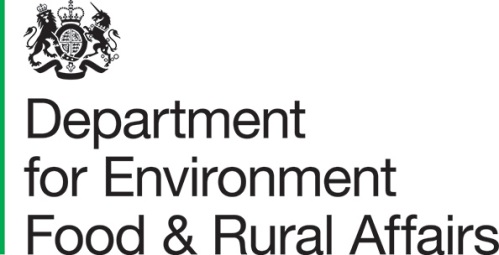 Social Science Expert Group (SSEG)Expression of Interest (EOI) formName Please set out how you meet the requirements of the role (500-word limit)What attracted you to this role and what impact would you like to have? (500-word limit)Do you have any conflicts of interest which would affect your ability to do this role? 